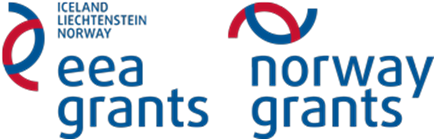 БИОЛОГИЯ, ХИМИЯЗАДАНИЕ 1  Задание для всех групп.Цель: Исследование территории, поиск интересных объектов. Проведение экскурсии.Интеграция с другими предметами: биология, география.Оборудование: фотоаппарат/смартфон, ноутбук.Класс делится на группы, каждая группа получает определенный участок в заповеднике. На данном участке нужно найти интересные объекты и провести экскурсию для других групп. Составить презентацию всего участка с фотографиями интересных объектов или следов деятельности живых организмов.Успеха в работе! 